Описание урокаФамилия,имя,отчество автора: Лариончикова Анна АркадьевнаМесто работы: МБОУ “Салбинская СОШ”Должность: учительКласс: 7Предмет: алгебраТема урока: Линейная функция и ее график (Лабораторная работа)Место урока в теме и в программе по предмету: урок - лабораторная работа по УМК Колягин является восьмым к главе IV «Линейная функция и ее график» курса алгебры 7 класса.Ключевая идея урока в формате проблемного вопроса: Каким образом происходит изменение графика линейной функции при разных значениях переменных k и b?Цель: - проанализировать процесс изменения графика  линейной функции ;- объяснить полученный результат.Инструменты и критерии/показатели/индикаторы оценки достижения запланированных результатов: каждое задание, выполняемое обучающимся, оценивается определенным количеством баллов (минимальное - 1 балл, максимально - 4 балла). По окончании урока обучающийся подсчитывает количество баллов, полученных за урок, и определяется с оценкой («5» - 19 и более баллов, «4» - 15- 18 баллов, «3» - 12 – 15 баллов). Устные ответы также оцениваются в 1 балл.Перечень дидактических материалов: Приложение 1.Оснащение урока: Компьютер с  установленной средой GeoGebra или выходом в сеть интернет.Организационно-педагогические условия проведения урока:Приложение:Цель этапаДеятельность учителяДеятельность ученикаУчебный элемент Формы контроля Этап 1: Этап мотивации Этап 1: Этап мотивации Этап 1: Этап мотивации Этап 1: Этап мотивации Этап 1: Этап мотивации Выработка на личностно значимом уровне внутренней готовности выполнения нормативных требований учебной деятельности.Приветствует обучающихся. Настраивает для работы на уроке. Объясняет принцип работы на уроке.«Легче найти доказательство, приобретя  сначала некоторое понятие о том, что мы ищем, чем искать такие доказательства без всякого предварительного знания».                                                  Архимед.1. Приветствуют учителя. Слушают, задают вопросы.(Разделение на команды: для каждой из команд необходимо наличие оборудования “точка роста”(температурный датчик), ноутбук,  3 прозрачные емкости одинакового объема, 2 из которые заполнены холодной и горячей водой)Фронтальная работа Этап 2: Этап актуализации Этап 2: Этап актуализации Этап 2: Этап актуализации Этап 2: Этап актуализации Этап 2: Этап актуализации Актуализация знаний через пробное учебное действие2. -Какому разделу алгебры посвящен сегодняшний урок? 3. Учитель задает вопросы на повторение прошедшего материала:Что такое функция?Какие функции вы знаете?Что является графиком линейной функции?Каким уравнением задается линейная функция?4.  - Постройте график функции   в тетрадях, при Как изменятся график функции? Опишите для каждого из вариантов, где  .5. - Давайте предположим, как изменится график  функция  если ее преобразовать в функцию вида ?Какие значения может принимать переменная ?Как повлияет изменения значения переменной  на график функции? 6. - Можно ли предположить расположение графика линейной функции не используя при этом построения? Опишите свои предположения.7. - В какой форме удобно фиксировать данные эксперимента?8. - Составьте таблицу, согласно данным и тем величинам, которые необходимо изменить.2. - Функции.3. Отвечают на поставленные вопросы.Взаимосвязь между величинами, те зависимость одной переменной величины от другой. Линейная функция.Прямая..4. Выполняют построение, отвечают на вопросы.5. Предполагают ответ.6. - Да! Предполагают решение, приводят варианты как определить расположение графика.7. - Зафиксируем все в виде таблицы!8. Составляют таблицу. Представляют результат. Приходят к единому формату таблицы.Фронтальная работаЭтап 3: ЭкспериментЭтап 3: ЭкспериментЭтап 3: ЭкспериментЭтап 3: ЭкспериментЭтап 3: Эксперимент9. - Подумайте, зачем проводить данный эксперимент?10. После согласования  проведения эксперимента в   теории, обучающимся выдается карточка с лабораторной работой, также предоставляется готовый анимационный рисунок, выполненный в среде GeoGebra. Учитель обобщает ответы детей, подводя по ту цель, которую запланировал. – Я вам выдаю карточки с описанием Практической работы. Проверьте себя и оцените правильность вашего планирования11. Корректирует работу на уроке.12. После того, как ученики закончили выполнение практической работы,  предлагает ученикам проговорить результаты эксперимента. Каждая  группа  выступает со своим результатом и выводом9. Предлагают свои цели, задачи.10. Знакомятся с карточкой. Делают выводы, что правильно составили общий план действий. Задают вопросы по дальнейшей работе.11.Приступают к выполнению лабораторной работы в группах.12. Проговаривают результат работы. Делают вывод.Приложение 1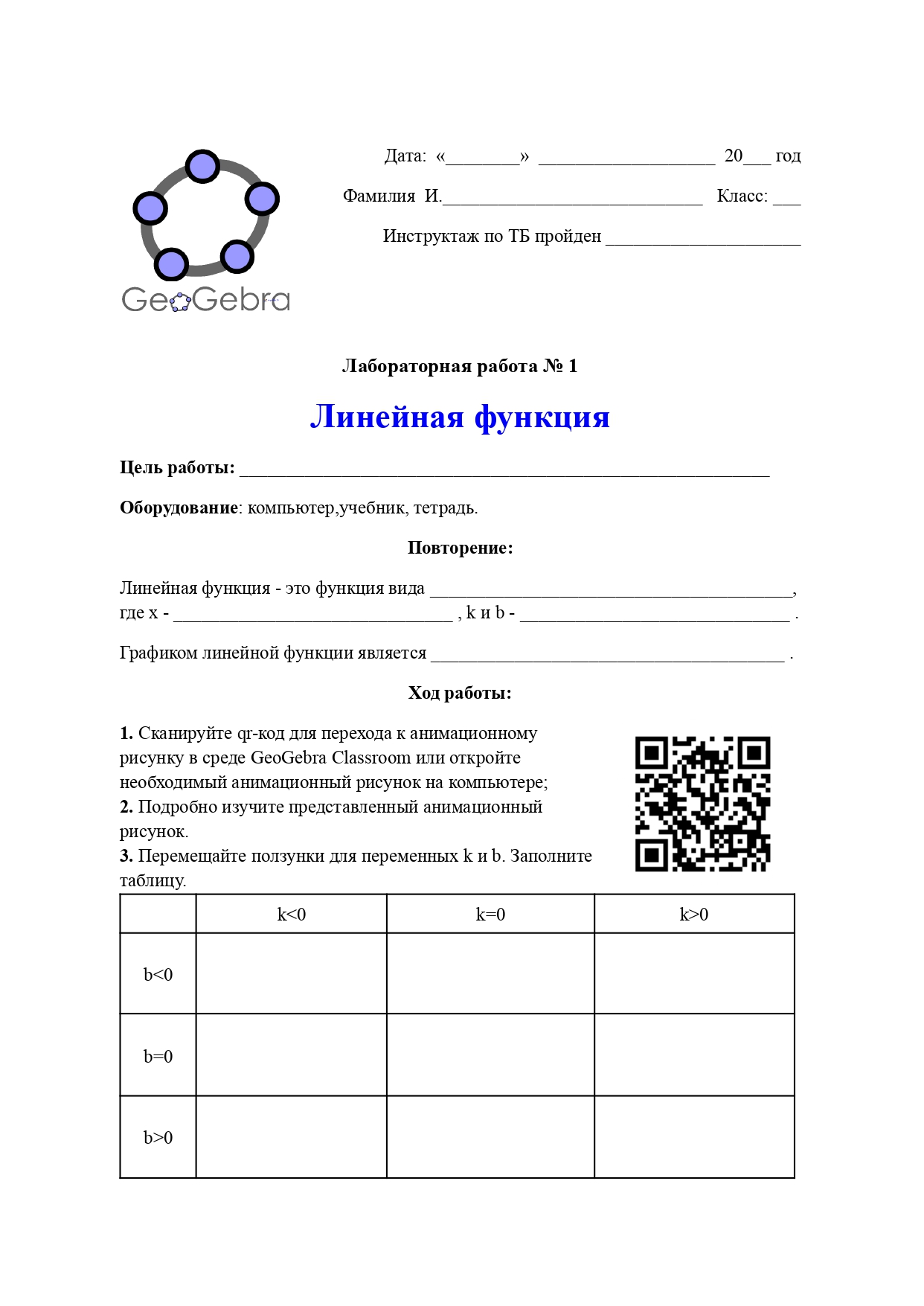 Групповая работаЭтап 4:Этап закрепления с проговариванием во внешней речи Этап 4:Этап закрепления с проговариванием во внешней речи Этап 4:Этап закрепления с проговариванием во внешней речи Этап 4:Этап закрепления с проговариванием во внешней речи Этап 4:Этап закрепления с проговариванием во внешней речи Обеспечение систематизации знаний и способов действий в памяти учащихся13. - Попробуйте объяснить, как видоизменился график линейной функции с изменениями переменных в  результате эксперимента?14. - Запишите данное рассуждение в строку “Вывод” в карточке Лабораторной работы самостоятельно. 13. Предполагают гипотезы проведенного эксперимента.В случае изменения переменной  изменяется угол наклона функции.Если   - то график функции проходит в II  и IV; Если   - то график функции проходит в I  и III; Если   - то график функции параллелен оси абсцисс.Если   - то график функции проходит ниже оси абсцисс; Если   - то график функции проходит выше оси абсцисс; Если   - то график функции проходит через начало координат.14. Выполняют задание самостоятельно.14. 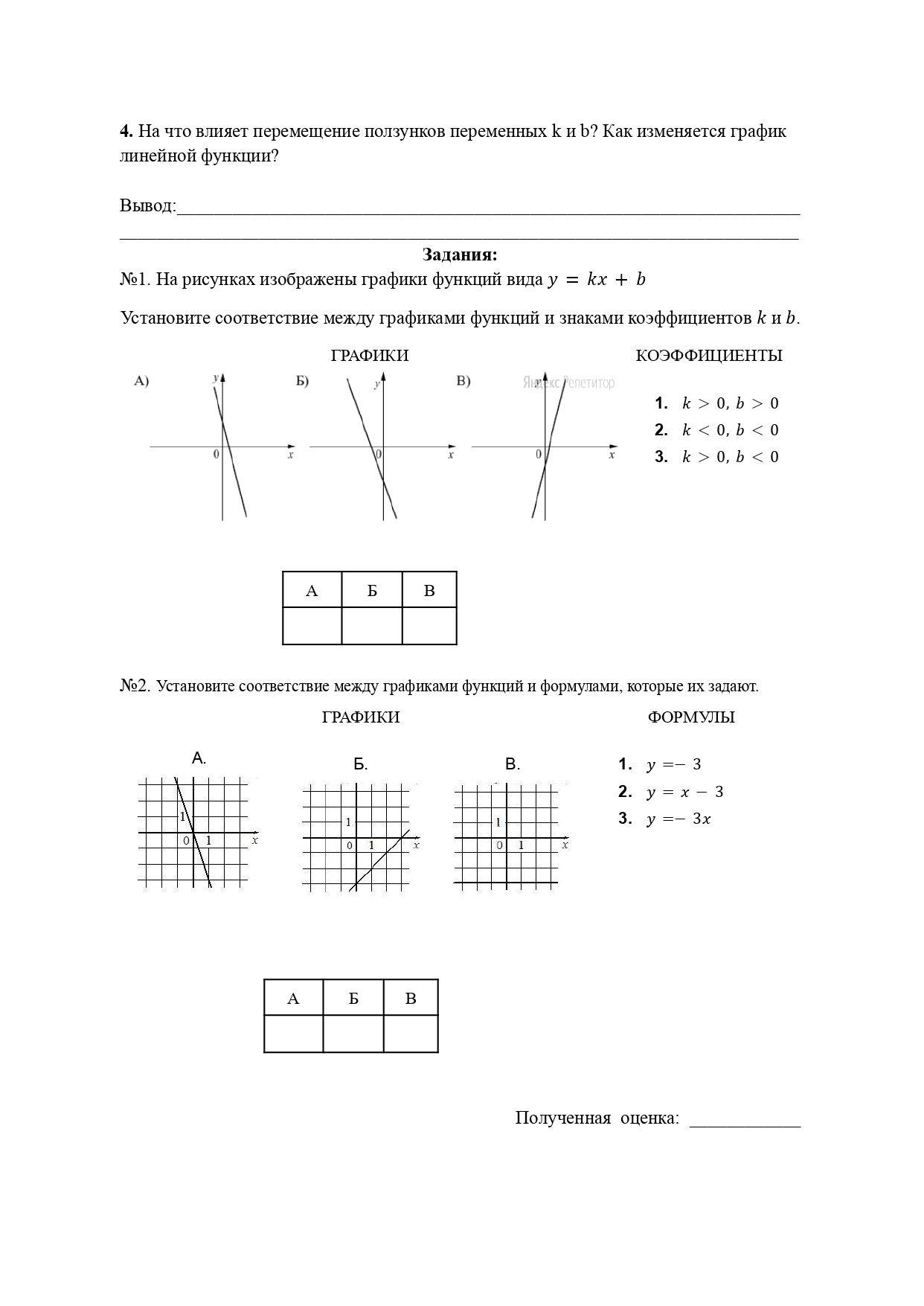 Фронтальная работаИндивидуальная работаЭтап 5:Этап включения изученного в систему знаний Этап 5:Этап включения изученного в систему знаний Этап 5:Этап включения изученного в систему знаний Этап 5:Этап включения изученного в систему знаний Этап 5:Этап включения изученного в систему знаний Формирование учебной деятельности на основе системы знаний.15. - Также в карточке находится раздел “Задание”. Ознакомьтесь с заданием.16. - Такого типа задания часто встречаются в бланках задач на ОГЭ в 11 задание на знание графиков функц. Выполнив данную лабораторную работу, можно ли выполнить задания, исключив построения каждого из представленных функций?Решите данные задания. Обсудите решение в группе.15. Знакомятся с заданием, представленным в карточке лабораторной работы.16. Выполняют задания, основываясь на результатах выполненной лабораторной работы с использованием таблицы. Сверяют ответы в группе. Находят ошибки. Задают вопросы.16. Фронтальная работаИндивидуальная работаГрупповая работаЭтап 6: Этап рефлексии учебной деятельности Этап 6: Этап рефлексии учебной деятельности Этап 6: Этап рефлексии учебной деятельности Этап 6: Этап рефлексии учебной деятельности Этап 6: Этап рефлексии учебной деятельности Самооценка результатов своей деятельности на уроке и соотнесение самооценки с оценкой учителя.17. Организует подведение  результатов урока. Просит обучающихся подсчитать свои баллы за работу на уроке.- поставьте себе по 1 баллу за выступление, дополнение, аргументированное возражение.18. Организует рефлексию.Что мы сегодня изучали на уроке?Что является графиком функции ?Как выглядит график функции , если ?Как проделанный эксперимент может пригодиться в дальнейшем обучении?19. Оценивает деятельность обучающегося. Проговаривает задание на дом.17. Подсчитывают свои баллы, проводят самооценку18. Отвечают на вопросы..19. Слушают учителя. Записывают Д/З.ДЗ желательно трех уровней:1-репродуктивный – изучить параграф, выучить понятия2 – продуктивный, применение знаний – например, решить задачу.3 – творческий по желанию на выбор на дополнительную оценку – например: задача повышенного уровня сложности, или найти примеры этого явления в окружающей среде, сделать об этом сообщение.17.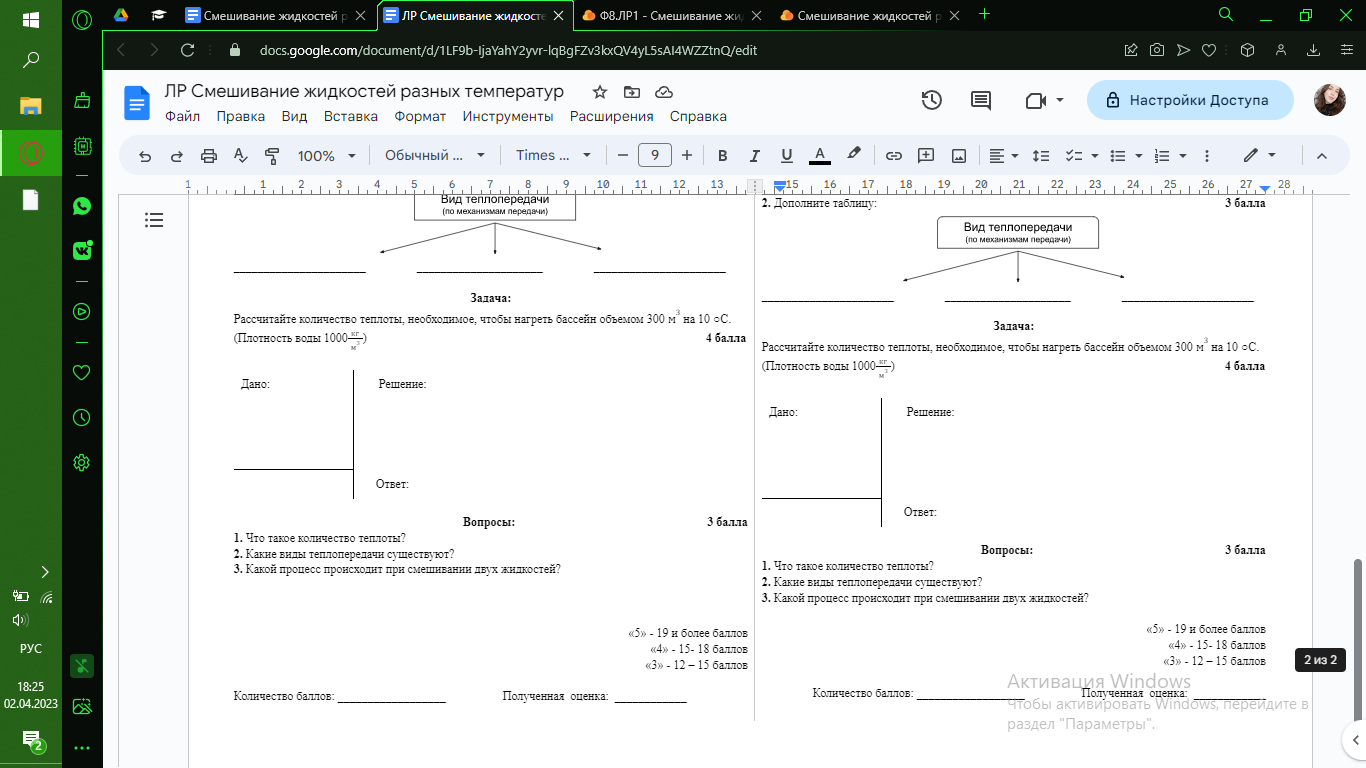 Фронтальная работаИндивидуальная работа